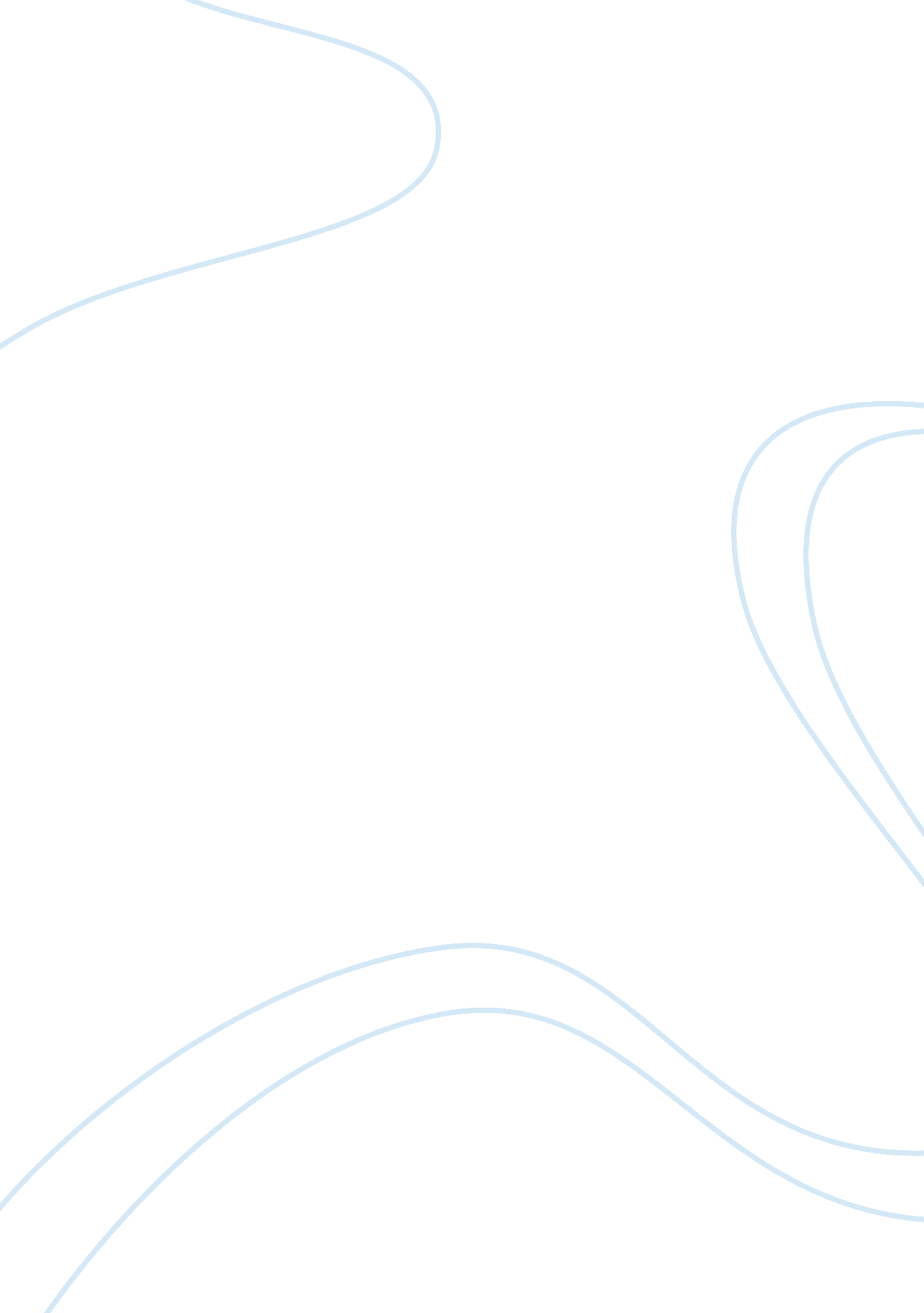 Of mice and men essayLiterature, Russian Literature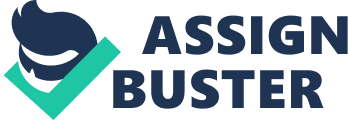 OF MICE AND MEN ESSAY OF MICE AND MEN ESSAY The book is about George and Lennie who are intinerant workers and have a dream of owning a big house with animals and crops. George and Lennie are the kind of people who don’t really have friends because their always travelling alround the country for work. The things that make the other characters lonely is the same thing as George and Lennie which is the fact that they travel for work. Lennie and George are the two main characters that come along the book with the great friendship between them. These two guys have been together for such a long time since their childhood and are now travelling around the country together to find themselves a ranch to work. Every part of him was defined: small, strong hands splender harms a thin and bony nose. George is also a clever and alert man who could detect the danger coming from a mile away. Lennie is also a simple man; his brain is as simple as a little kid's brain. He can't even remember his own aunt Clara. Sometimes he can't understand what other people are trying to say and he repeats his words couple of times when he talks to someone. Lennie is not aware of any thing that could possibly cause him trouble or hurt him. Lennie is also the kind of forgetful person who just forgets about everything that you told him even ten times before. The only thing that he never forgets is the rabbits that he wants to tend more than anything. But they never can even get close to it, because they are lonely and haven't got any sort of friendship with someone who could help their dream to become true. However, it is not the same for these two guys, because one has got another to look after each other. George went on with us it ain't like that. We got a future. We got somebody to talk to that gives a damn about us. We don't have to sit in no bar room blowing in our jack because we got no place else to go. If them other guys gets in jail they can rot for all any body gives a damn but not us. Lennie broke in. " But not us and why? Because I got you to look after me and you got me look after." Candy is an old swamper in the ranch. Candy has been working in the ranch for such a long time. He has got caught his one hand in the machine so, they just gave him a swamping out job because he was old, one handed and useless to do other hard jobs. Candy has not any power or authority in the ranch. Candy also has not got any true friend in the ranch. The only friend he had was his old dog. Candy was one of the bottom class men in the ranch. Therefore nobody actually cares what he thinks or what he wants. Even when Carlson decided to shot Candy's dog down who was the only friend of him, he could do nothing but agree with Carlson to put the dog down because it stinks. At that time Candy felt so sorrowful, because he could not even resist against Carlson decision and he knew it was pointless to argue with Carlson because Candy was weak. He was also so worried because that dog kind of represented Candy, when the dog was young it used to be a great sheep dog, but now it was not even no good to him self so he got shot. And when Candy was young he was a good skinner but now he is useless so he thinks the same thing might happen to him, because at the end of the day he has not got any friend to take care of him. Even inthe book where it says " They'll can me purty soon just as soon as I can't swamp out no bunk houses they put me on the county. Crooks is a stable buck and he has been working in the ranch for a long time. He is a black man therefore in the ranch nobody actually respected him. Everybody in the ranch calls him " Negro" a part from Slim. In the story he is the one of main characters who is at the bottom of the line. Crooks is a hunch-backed man, because he was kicked by a horse. He has not got any friend so has not got any power in the ranch. Also he is the kind of man who everybody in the ranch picks on. He can't do anything to them because he is black. They don't even accept him to come into the bunk house because they say that he stinks. I think as a result of everybody in the ranch treats him with a horrible behaviour he has just turn out to be a rude, aggressive and prejudiced to other people. Curley's wife is also one of the characters who are known with their loneliness in the book. She is the only female in the ranch. She is beautiful and she likes getting attention from the men who in the ranch. Therefore, whenever she goes out of her house to walk around the ranch, she always puts on her make up and she dresses up nicely to look attractive. However, because of the fact she his Curley's wife nobody actually wants to talk to her, because they might get in to trouble or lose their job. As a result of this, when somebody avoids from talking to her she just gets angry and starts to humiliate them. She also threatens people when they don't talk want to talk her. Curley is also lonely, because even though he is boss's son no one actually likes him and no body gives him the respect that he expects to get form the people in the ranch because of his selfishness. He wants to have the same authority as Slim has got, because everyone in the ranch respects Slim. Curley is the kind of person who does not like taller and stronger guys than him, because he is short and weak. That's why even in the first day, when George and Lennie arrived the ranch he started to pick on Lennie and tried to bully him, because Lennie is a huge and strong man. He is also a trouble maker, because he just wants to do something bad to people who he does not like. We could clearly see it here that he does not think anything but hurting the people who he does not like, which is what he has done to Lennie but this time he was not as lucky as before because Lennie absolutely crashes his hand. By : Priya Chandra 